Земельний податок для фізичних осіб 2021.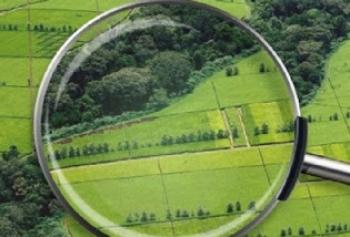 Всі громадяни України, які володіють рухомим або нерухомим майном мають сплачувати обов’язкові платежі або податки державі. Зокрема, власники земельних ділянок щороку зобов’язані сплачувати земельний податок, крім випадків, коли вони звільнені від плати за землю.Плата за землю – обов’язковий платіжВідповідно до Податкового кодексу України плата за землю – це обов’язковий платіж у складі податку на майно, що справляється у формі земельного податку або орендної плати за земельні ділянки державної і комунальної власності.Платниками податку є:власники земельних ділянок, земельних часток (паїв);землекористувачі.Об’єктами оподаткування є:земельні ділянки, які перебувають у власності або користуванні;земельні частки(паї), які перебувають у власності.Плата за землю віднесена до місцевих податків і є однією із складових податку на майно. Тому встановлення ставок земельного податку належить до повноважень сільських, селищних, міських рад та рад об’єднаних територіальних громад, які встановлюють розміри ставок цього податку виключно в межах ставок, визначених Податковим кодексом України та затверджують їх своїм рішенням щороку до 15 липня.Нарахування земельного податку фізичним особам здійснюють податкові органи за місцем знаходження земельної ділянки на підставі даних Державного земельного кадастру з урахуванням бази оподаткування земельним податком.Базою оподаткування для розрахунку земельного податку є:нормативна грошова оцінка земельних ділянок з урахуванням коефіцієнта індексації;площа земельних ділянок, нормативну грошову оцінку яких не проведено.Скільки треба платитиСтавка податку за земельні ділянки, нормативну грошову оцінку яких проведено, встановлюється у розмірі не більше 3 відсотків від їх нормативної грошової оцінки, для земель загального користування − не більше 1 відсотка від їх нормативної грошової оцінки, а для сільськогосподарських угідь − не менше 0,3 відсотка та не більше 1 відсотка від їх нормативної грошової оцінки, а для лісових земель − не більше 0,1 відсотка від їх нормативної грошової оцінки.Ставки земельного податку за земельні ділянки, нормативну грошову оцінку яких не проведено, та які розташовані за межами населених пунктів або в межах населених пунктів, встановлюється у розмірі не більше 5 відсотків від нормативної грошової оцінки одиниці площі ріллі по Автономній Республіці Крим або по області, а для сільськогосподарських угідь − не менше 0,3 відсотка та не більше 5 відсотків від нормативної грошової оцінки одиниці площі ріллі по Автономній Республіці Крим або по області, а для лісових земель − не більше 0,1 відсотка від нормативної грошової оцінки площі ріллі по Автономній Республіці Крим або по області. Важливо! Контролюючі органи обчислюють суми земельного податку та надсилають або вручають особисто платнику за місцем його реєстрації до 1 липня поточного року повідомлення-рішення. В свою чергу, фізичні особи сплачують земельний податок протягом 60 днів з дня вручення повідомлення – рішення.Якщо платник податку виявив розбіжності у відомостях про земельну ділянку, що були надані контролюючими органами, йому необхідно звернутись до контролюючого органу за місцем знаходження земельної ділянки з оригіналами документів на право власності, користування пільгою для проведення звірки та уточнення даних.Про пільги щодо сплати земельного податкуІснують пільги щодо сплати земельного податку для фізичних осіб. Зокрема, відповідно до статті 281 Податкового кодексу України від сплати податку звільняються:особи з інвалідністю першої і другої групи;фізичні особи, які виховують трьох і більше дітей віком до 18 років;пенсіонери (за віком);ветерани війни та особи, на яких поширюється дія Закону України «Про статус ветеранів війни, гарантії їх соціального захисту»;фізичні особи, визнані законом особами, які постраждали внаслідок Чорнобильської катастрофи.Проте, таке звільнення від сплати податку за земельні ділянки, поширюється на земельні ділянки за кожним видом використання у межах граничних норм:для ведення особистого селянського господарства − у розмірі не більш як 2 гектари;для будівництва та обслуговування житлового будинку, господарських будівель і споруд (присадибна ділянка): у селах − не більш як 0,25 гектара, в селищах − не більш як 0,15 гектара, в містах − не більш як 0,10 гектара;для індивідуального дачного будівництва − не більш як 0,10 гектара;для будівництва індивідуальних гаражів − не більш як 0,01 гектара;для ведення садівництва − не більш як 0,12 гектара.Для отримання пільги необхідно звернутись до контролюючого органу за місцезнаходженням земельної ділянки із заявою про надання пільги та документами, що посвідчують право на пільгу: посвідчення особи з інвалідністю або довідку медико-соціальної експертної комісії; посвідчення батьків багатодітної сім’ї; пенсійне посвідчення (за віком); посвідчення «Учасник бойових дій», «Особа з інвалідністю внаслідок війни», «Учасник війни», «Член сім’ї військовослужбовця, який загинув (помер) чи пропав безвісти під час проходження військової служби», «Учасник ліквідації наслідків аварії на Чорнобильській АЕС», «Потерпілий від Чорнобильської катастрофи» (1-3 категорія) тощо.Важливо! Варто знати, якщо фізична особа станом на 1 січня поточного року має у власності декілька земельних ділянок одного виду використання, площа яких перевищує межі граничних норм, така особа до 1 травня поточного року подає письмову заяву у довільній формі до контролюючого органу за місцем знаходження будь-якої земельної ділянки про самостійне обрання/зміну земельних ділянок для застосування пільги.